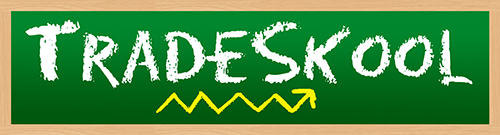 Name: ________________________						Date:__________Fill in the blank to find what kind of superfood Beetup is._ S P _ _G_ SL _ M O __ A T _R M _ _ O NB _ E _What is Beetup’s third most powerful vitamin?MagnesiumFolateVitamin B6 ManganeseUnscramble to discover Beetup’s second most powerful vitamin. Vmintia CTonapcineth DacidLofateGameneseRewrite to uncover Beetup’s most powerful vitamin. Hint: It’s written backwards! Nivalfobir6B NimativK NimativEtalofWhat is Beetup’s third most powerful mineral?PotassiumIronManganeseMagnesiumWhich Mineral is more powerful than Beetup’s second most powerful mineral? MagnesiumPotassiumCopperManganeseRewrite to discover Beetup’s second most powerful mineral. Hint: It’s written backwards!ReppocEsenagnamMuisengamMuissatopBeetup is on the ________________ team.Herb Fruit LegumeVegetableWhat does Beetup’s superpower help with?Mucus IntestinesSwellingLiverWhat is the serving size on Beetup’s trading card? 3 Ounces1 Beet1 Spear½ a BeetIf you had double Beetup’s size, how many calories would you have?70		63035Fill in the blank to discover what continents Beetup is from._M_R _ I _ AE _R_ _ E _F R I_ A, A _ I __ O _ T_   A _ _R I _ ASolve the math equation in order to find Beetup’s correct energy.9 ÷ 310 - 12 + 235 x 7       14. Which altered state does Tradeskool suggest to maximize Beetup’s flavor?Roasted with Salt and PepperCubed and topped With Fresh Lime JuiceDiced with Kiwi for a Fruit SaladJuiced with Apple, Lemon and GingerWhat is the main body part used in Beetup’s special move?Legs AbsArmsFull Body